Nowe mieszkanie - które piętro wybrać?Zamierzasz kupić nowe lokum - a czy przemyślałeś, na którym piętrze powinno być usytuowane? W dzisiejszym poradniku informujemy o wadach i zaletach każdego z rozwiązań!Piętro piętru nierówneInwestowanie w nieruchomości to podejmowanie ważnej decyzji na lata. Wymaga od Ciebie odpowiedniego przygotowania - sprawdzenia jakości samego lokum, ale również - zbadania okolicy pod kątem bezpieczeństwa i komfortu. Wśród poszukujących mieszkania staje w końcu pytanie: które piętro wybrać?Nowe mieszkanie - gdzie powinno być usytuowane?Sprawa nie jest prosta, gdyż każde rozwiązanie posiada swoje jasne i ciemne strony. Analizując, można szybko dojść do wniosku, że im wyżej mieszkanie, tym mniejsze prawdopodobieństwo pojawienia się wandali. Ci, którzy wkradają się na klatkę schodową, najczęściej biorą za łup niższe piętra, by, w razie przyjazdu policji, szybko zbiec z miejsca zdarzenia. Mieszkanie które piętro wybrać to również konieczność zadbania o najlepsze doświetlenie przestrzeni. Osoby mieszkające na wyższych kondygnacjach mogą cieszyć się naturalnym blaskiem słonecznym. Niestety, może to sprzyjać wzrostowi temperatury.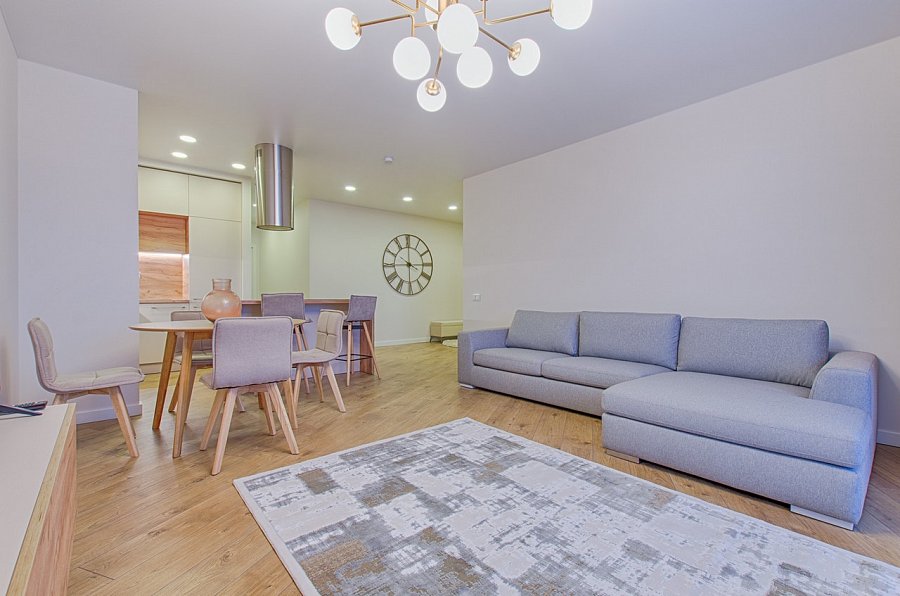 Mieszkanie - które piętro powinni wybrać rodzice i osoby starsze?Mieszkańcy parteru cieszyli będą się natomiast przyjemnym chłodem zimą i utrzymującym się ciepłem w miesiącach jesienno-zimowych. Mieszkanie które piętro wybrać: to kwestia uzależniona również od wieku i sprawności fizycznej jego lokatorów. Jeśli jesteś młodym rodzicem i często wychodzisz na spacery, mieszkania na wyższym poziomie (w szczególności w blokach w których nie ma windy) może okazać się uciążliwe. Problem pojawi się również w przypadku zamieszkiwania na wyższym piętrze przez osoby starsze.